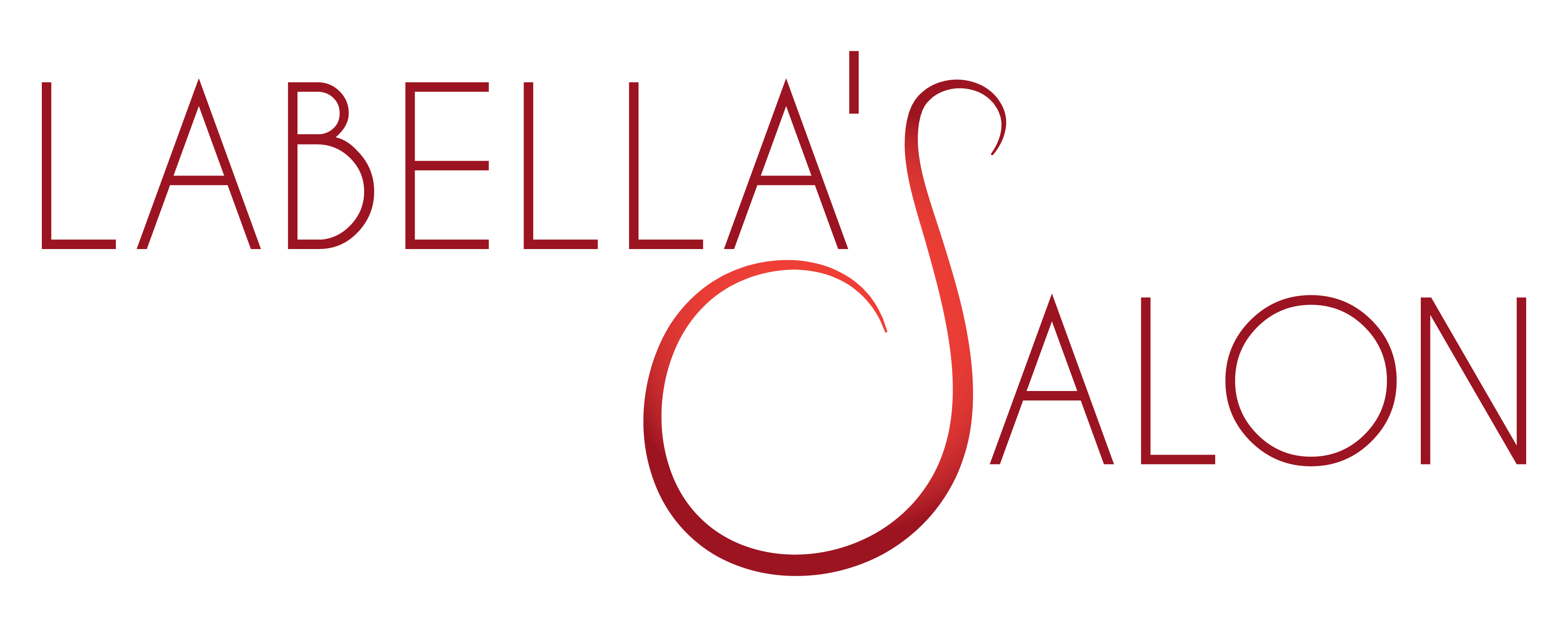 Application for Salon EmploymentName__________________________________________________________________ Address________________________City___________________________State______________Zip___________________ Phone____________________________ Email _______________________________________ DOB____/____/_______
Full or Part Time ____________________________________ Desired Salary _______________________________________ Position applied for__________________________ Cosmetology License# ____Have you previously applied with Avalon Salons? If so, when and where? __________________________________________________________________________________________________________ Have you been convicted of a state or federal felony? If yes, please explain __________________________________________________________________________________________________________ Are you licensed in any other states and/or countries? If so, which ones? ____________________________________________________________________________________________________ Referred by: ____________________________________________________________________________________________________ Do you have any friends or relatives employed by us? ____________________________________________________________________________________________________ Are you presently employed? ________________________________ May we contact your employer? ______________________ Date you can begin __________________________________________________________________________________________ 1 EMPLOYEEMENT HISTORY: Employer (starting with present or most recent) __________________________________Phone # __________________________ Title ______________________________________________Supervisor_______________________________________________ Reason for Leaving __________________________________________________________________________________________ Employed From/To __________________________________Compensation/Salary ______________________________________ Duties Performed ___________________________________________________________________________________________ Employer (starting with present or most recent) __________________________________Phone # __________________________ Title ______________________________________________Supervisor_______________________________________________ Reason for Leaving __________________________________________________________________________________________ Employed From/To __________________________________Compensation/Salary ______________________________________ Duties Performed ___________________________________________________________________________________________ Employer (starting with present or most recent) __________________________________Phone # __________________________ Title ______________________________________________Supervisor_______________________________________________ Reason for Leaving __________________________________________________________________________________________ Employed From/To __________________________________Compensation/Salary ______________________________________ Duties Performed ___________________________________________________________________________________________ EDUCATION: Name & City of Cosmetology School ___________________________________________________________________________ Date Started ________________________________________ Date Graduated ________________________________________ Name & City of University ___________________________________________________ # years completed _______________ Major _____________________________________________ Degree Earned _________________________________________ Please list all advanced courses, training, educational seminars, and conferences you have attended: __________________________________________________________________________________________________________ __________________________________________________________________________________________________________ __________________________________________________________________________________________________________ Please list all professional memberships that will be beneficial to your work in this position: __________________________________________________________________________________________________________ __________________________________________________________________________________________________________ __________________________________________________________________________________________________________ REFERENCES: List three references (include two professional references) Name _________________________________________________ Phone # ____________________________________________ Address ___________________________________________________________________________________________________ City _______________________________________ State ______________________________________ Zip ___________ Title and/or relationship ______________________________________________________________________________________ Name _________________________________________________ Phone # ____________________________________________ Address ___________________________________________________________________________________________________ City _______________________________________ State ______________________________________ Zip ___________ Title and/or relationship ______________________________________________________________________________________ Name _________________________________________________ Phone # ____________________________________________ Address ___________________________________________________________________________________________________ City _______________________________________ State ______________________________________ Zip ___________ Title and/or relationship ______________________________________________________________________________________ LaBella’s Salon is an At Will Employer where the employee is free to resign at will at any time with or without cause. Similarly, LaBella’s Salon may terminate the employment relationship at will at any time, with or without cause. I certify that the answers given are true and correct to the best of my knowledge. I authorize LaBella’s Salon to verify any representations made by me either oral or written concerning personal employment, financial and/or other related matters as may be necessary in arriving at an employment decision. I understand that LaBella’s Salon may contact individuals or organizations other than these I have provided as a reference in this process. I hereby release all employers, companies, corporations, credit bureaus, law enforcement agencies, schools, or persons from any and all liability in responding to inquiries in connection with this application. In the event of employment, I understand that false or misleading information given in this application (or any interviews) may result in discharge. I also understand that the prior written consent of LaBella’s Salon is required for participation in outside ventures or additional employment should I enter into an employment agreement with LaBella’s  Salon. Signature ___________________________________________________ Date ___________________________________ What do you like about hair?
Why do you want to work at this salon in particular? How do you connect with clients?
Have you ever dealt with a dissatisfied customer?
Do you have an artistic/musical background?
What have you done to further your education?
How do you keep up on style trends?
What is the biggest challenge in a hairdressing career? What would your co-workers say about you?
Do you set goals? If so, how often do you hit your goals? How do you retail? Are you comfortable doing so?
Do you work better as a part of a team or on your own? Why?
What do you think defines good customer service?
How would you describe your personal style? 